На основу члана 63. став 1. и члана 54. Закона о јавним набавкама („Сл. Гласник РС“ број 124/12, 14/15 и 68/15) комисија за јавну набавку обавештава сва заинтересована лица у поступку да је извршена измена и допуна конкурсне документације за јавну набавку – Пројекат реконструкције и доградње ППВ „Петар Антонијевић“ на Церовић Брду у Ужицу- II фазa.ИЗМЕНА И ДОПУНА КОНКУРСНЕ ДОКУМЕНТАЦИЈЕ БРОЈ 2На стр. 22 конкурсне документације мења се текст:Да планирани одговорни извођачи радова који ће решењем бити именовани за извођење радова у предметној јавној набавци поседују личну лиценцу и то:131-1 извршилацТако да гласи:132-1 извршилац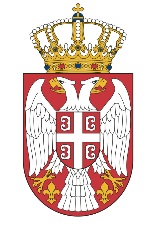 